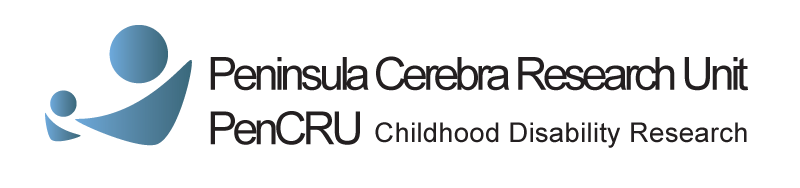 If you have a research idea or question please feel free to submit it to the Peninsula Cerebra Research Unit.  It is helpful for us if you can think about your idea or question using the following PICO format, not all sections will be relevant to your query.   We will contact you if we have any questions and keep you updated about your query. Not all queries can be answered by research and where possible we will signpost you to other resources.  Please either email this form to pencru@exeter.ac.ukPopulation (this describes the group that you are interested in e.g. condition and age)Intervention (this is what you are going to do to the group selected, in this case we are interested to hear more about the treatment/intervention  that you have asked us about)Control (this is what we are to compare the intervention/treatment with. ‘Usual care’ is a term often used – if you would like to compare the treatment you are interested in with what children with this condition usually receive)Outcome (this is what you want to achieve/hope will happen as a result of the treatment/intervention)Your idea or question (the more detail you give us the better!)Your details (Please tell us the best way to contact you, email, telephone or letter) Would you be happy for your details to be added to the PenCRU Family Faculty which will keep you informed about the work we are doing?    Name:Address:Email:Telephone:PenCRU Family Faculty:     YES            NO